I.Olvasólecke Bevezetés: a dolgok osztályozása, a tulajdon alapismereteiProf. Dr. Jakab Évaegyetemi tanárIdőigénye: 25 percAlapfogalmak, definíciókdolog fogalma: a fizikai világnak tulajdonságuk révén egymástól elkülöníthető, önálló részei, amelyek jogviszony tárgyai lehetnek. Nem dolog: a) a külvilágnak az olyan részei, amelyek jellegüknél fogva emberi uralom alá nem vonhatók, b) a szabad ember teste (ezzel szemben a rabszolgák dolgok), c) az alkatrész, amely bizonyos fizikai kapcsolat révén elvesztette önállóságát, d) valamint az un. dologösszesség.alkatrész: olyan dolog, amely egy fődologhoz járul úgy, hogy ezáltal elveszti fizikai és jogi önállóságát. dologösszesség (universitas rerum distantium): több önálló dolognak egy gyüjtőfogalom alá vonása anélkül, hogy ezzel az egyes dolgok fizikai vagy jogi önállósága megszűnne. vagyon (bona, patrimonium): az adott személyt egy adott időpontban megillető gazdasági értékű (azaz pénzben kifejezhető) jogoknak, illetve kötelezettségeknek az összességét. Ha a jogosultságok vannak túlsúlyban, akkor a vagyon aktív, ha a kötelezettségek akkor passzív. A vagyon alkotó elemeit vagyontárgynak hívjuk. res corporales - res incorporales: testi dolog az, ami megérinthető; testetlen dolgok a vagyonba tartozó jogok (követelések).forgalomképes dolog (res in commercio): amely adásvétel tárgya lehet, azaz tulajdonoscserét tűr.  forgalomképtelen dolgok (res extra commercium): olyan dolgok, amelyeket külön szabályozással kivettek az üzleti forgalom köréből és részben szakrális (vallási), részben közjogi szabályozás alá vontak. Ezek nem képezhették elidegenítés tárgyát, tehát rajtuk semmiféle magánjog (tulajdonjog stb.) nem állhatott fenn.res nullius (senki dolga): szűkebb értelemben jelenti a természet tárgyait (vadállatok, a tenger termékei, a tengerben keletkezett sziget stb.), amelyeket bárki birtokba vehet.egyszerű dolog: amely természeténél fogva egységes (continetur uno spiritu). Ide sorolhatók azok a dolgok is, amelyek mesterséges megmunkálás eredményeként jöttek létre, de az előbb említett jellegüket nem veszítették el, így pl. az egy fából kivájt csónak. összetett dolog: amely több dologból mesterséges úton lesz egységes, új dologgá. Az egyesített dolgok alkatrésszé válnak, melyek elvesztik önállóságukat.tartozék (pertinentia): amely egy fő dolog jobb kihasználhatóságát segíti elő, illetve annak használatára van rendelve anélkül, hogy a fizikai és jogi önállóságát elvesztené.felszerelés (instrumentum): célja a fődolog jobb gazdasági kihasználásának az elősegítése; a felszerelés tárgyai jogilag önállóak. ingatlan (res immobiles): a földterület, telek (praedium, fundus) körülhatárolt része, és mindaz, ami vele egyesül (pl. épület); hozzá tartozik a telek feletti légtér és a föld belseje, ameddig emberi uralom alá vonható.res mancipi: azok a dolgok és kivételesen jogok, amelyek mancipatio, illetve in iure cessio által voltak átruházhatók, illetve alapíthatók. Ide tartozott az itáliai telek (fundus Italicus), a rabszolgák, a föld megművelésére alkalmas Itáliában honos igásállatok, valamint a kültelki szolgalmak (iter, via, actus, aquaeductus). ingó dolog (res mobiles): amelynek helyzete, annak sérelme nélkül, változtatható (mozgatható). Az ingó dolgokon belül megkülönböztetünk olyanokat, amelyek önmagukat mozgatják (res se moventes), pl. állatok, rabszolgák.helyettesíthető dolog (res fungibiles): ami a forgalomban súly, szám, mérték szerint vesz részt, azaz felcserélhető, mert az egységek egymással egyenértékűek. elhasználható és elhasználhatatlan dolgok (res consumptibiles – res non consumptibiles): elhasználható az a dolog, amelynek az a rendeltetése. hogy egyszeri használattal megsemmisüljön. Elhasználhatatlan az a dolog, amely állandó, rendszeres használatra alkalmas anélkül, hogy állaga – a kopást eltekintve – csorbulna. osztható dolog (res divisibiles): mely részeire bontható anélkül, hogy aránytalan értékcsökkenést szenvedne, és a felosztással eredeti jellegét nem veszti el. Törzsanyag – áttekintés1. A dolog fogalma „Az előbbi könyvben a személyek jogát fejtettük ki, most pedig lássuk a dolgokat” (Inst. 2,1 pr.).  Jusztiniánusz Institúciói ezekkel a szavakkal kezdik a Második könyvet, amely a római jog elemeinek második nagy témakörét foglalja össze. A dolgok (res) jogáról van szó, azaz a vagyonra vonatkozó definíciók, szabályok részletes tárgyalásáról.A klasszikus római jog dolog-fogalma eltér mai modern dolog-felfogásunktól:- egyrészt szűkebb a mai fogalomnál, mert csak a testi dolgokat érti dolog alatt;- másrészt a „Dolgok” címszó alatt tárgyalja a kötelmi jog és az öröklési jog szabályait is, mert a dolog feletti rendelkezési jogot is ehhez a témakörhöz sorolja.Ebben az értelemben dolog minden önálló testi tárgy, amelyen tulajdon állhat fenn. Testi tárgy, testi dolog: „Némely dolgok testiek, mások testetlenek. Testiek azok, amelyeket természetük szerint megérinthetünk” (Inst. 2,2, pr.)Testi dolgok azok, amelyeket érzékelni, megérinteni lehet. Testetlen dolgok a jogok, jogosítványok.Testi dolog a „föld, rabszolga, ruha, arany, ezüst s más számtalan dolog. Testetlenek, melyeket megérinteni nem lehet: ilyenek azok, amelyek a jogosítványok közt szerepelnek, tehát a hagyaték, haszonélvezet, a különböző módokon létrejött kötelmek.És nem változtat a dolgon, hogy a hagyatékban testi dolgok is vannak, mert hisz a föld nyújtotta gyümölcsök is testiek, s az is, ami a kötelemből folyólag jár nekünk, legtöbbször testi dolog, például telek, rabszolga, pénz; mégis maga a hagyatékhoz való jog, a haszonélvezeti jog testetlen. Ezek közé sorolandók a mezei és városi telkek jogai, melyeket szolgalmaknak is hívnak.” (Inst. 2,2,1-2) A dolog fogalmának fenti, sajátos értelmezése következtében a klasszikus római jogban nem tekinthető dolognak:a) a szabad ember teste (csak a rabszolga lehet dologi jogi jogviszony, azaz például tulajdon tárgya)b) az alkatrészc) a dologösszesség.2. A vagyon (bona, patrimonium) - egy adott személyt egy adott időpontban megillető gazdasági értékű (azaz pénzben kifejezhető) jogok és kötelezettségek összessége. A vagyon részeit, elemeit vagyontárgyaknak nevezzük. A vagyonhoz nem csak testi tárgyak tartoznak, hanem a jogosultságok (követelések) és a kötelezettségek (tartozások) is a vagyon részét képezik. Ha az adott vagyontömegben a jogosultságok vannak túlsúlyban, akkor aktív vagyonról, ha a kötelezettségek, akkor passzív vagyonról beszélünk.Az Institúciók a dolgokat az alábbi szempontok szerint osztályozza (Inst. 2,1 pr.): a dolgok „vagy a tulajdonunkban vagy azon kívül vannak. Némelyek ugyanis a természet joga szerint mindenki számára közösek, mások közjogi jellegűek (res publica), mások magánegyesületek tulajdonában vannak, ismét mások senkiéi sem; a legtöbb mégis egyesek (magánszemélyek) tulajdonában van …”  Res mancipi és res nec mancipi. A fenti kategóriák többé-kevésbé a modern jogokban is megtalálhatók, ez utóbbi viszont speciálisan római. Feltehetőleg ez volt Rómában a dolgok osztályozásának az első formája, amely azonban később elvesztette a jelentőségét és a klasszikus korban kiveszett a gyakorlatból, formálisan azonban csak Iustinianusnál tűnt el. A res mancipi alatt értették azokat a dolgokat (kivételesen jogokat), amelyek mancipatio, ill. in iure cessio által voltak átruházhatók (alapíthatók). A név feltehetőleg az ősi adásvétel lebonyolítására alkalmas mancipatioból származik. A res mancipi tárgyai az ősi parasztgazdaság legfontosabb vagyontárgyai: az itáliai telek (fundus Italicus), a rabszolgák, a föld megművelésére alkalmas Itáliában honos igásállatok (lovak, öszvérek, szamarak, szarvasmarhák, de tevék, elefántok nem), valamint a kültelki szolgalmak az út, gyalogút, marhacsapás, vízvezetés joga (iter, via, actus, aquaeductus). A szolgalom azonban nem dolog, hanem jog, így csupán csak res incorporalesnak tekinthető.Ajánlott irodalom: Molnár-Jakab, Római jog, 169-173. oldalJelen tananyag a Szegedi Tudományegyetemen készült az Európai Unió támogatásával. Projekt azonosító: EFOP-3.4.3-16-2016-00014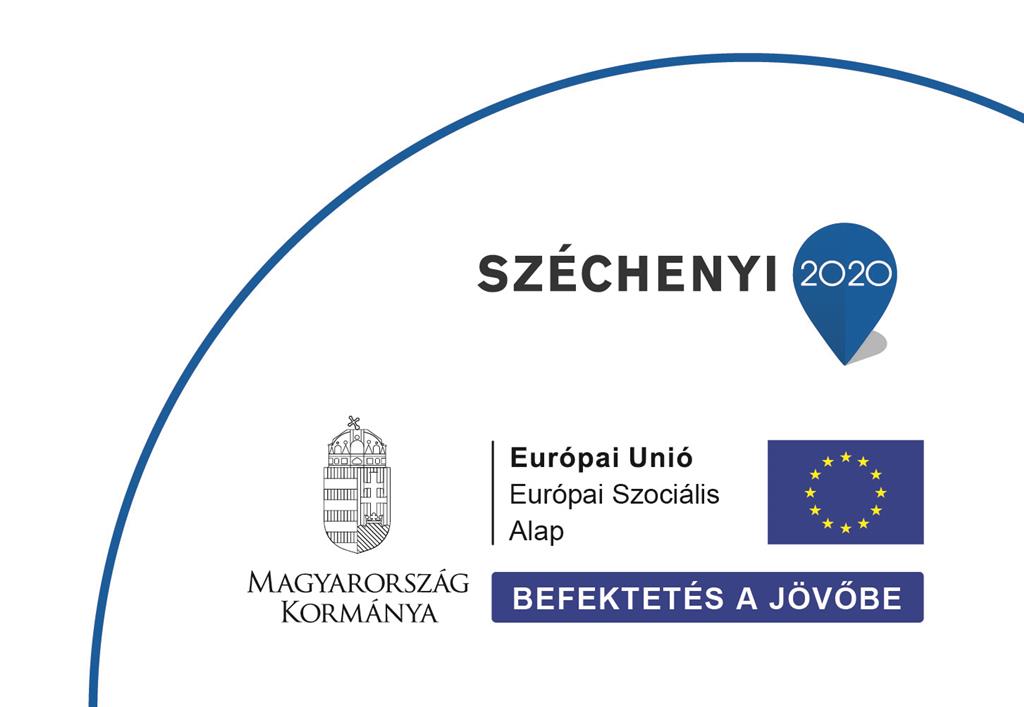 